What to do1. Counting practice Each person takes a handful of dried beans/Lego bricks/counters/beads.They hold their fist tightly closed! Each person estimates how many they have. Now count each other’s, matching each brick to the spoken number.  How many did you guess? How many were there? Have another turn. Were your guesses better? Extension Estimate and then count how many in the two handfuls together.2.  Working together How many spoons fill a cone? You need some small cups, sand or rice or small, dry pasta pieces; also a piece of A4 paper, not too thin, and sticky tape. Complete the activity How many spoons fill a cone? below.  Try these Fun-Time ExtrasHow many mugs of water would fill a bowl or bucket? Stand outside or somewhere where water spillage doesn’t matter.  Try filling a large bowl or small bucket with water using a mug.  Guess how many, then fill and count as you go.  How close was your guess? How many spoons fill a cone? You need uncooked rice or dry pasta pieces, or sand… Also a piece of good quality paper, approximately A4 size and some sticky tape.  What to doCurl the paper to create a cone shape.Stick it in place using Sellotape. Make sure that the bottom is closed so that nothing can fall through.Don’t worry about the top being wide. Now, take a spoonful of dried pasta or rice or sand. Tip it into your cone. Take a second spoonful and do the same again.Keep going like this until the cone is as full as it can be.How many spoonfuls did your cone hold?  Record the number.My cone held 7 spoons of pasta. If possible, repeat with another type of filling, e.g. rice  (It should hold the same number of spoons!)   My cone held 7 spoons of rice.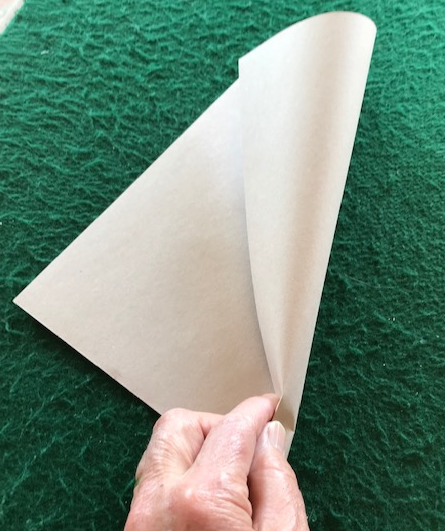 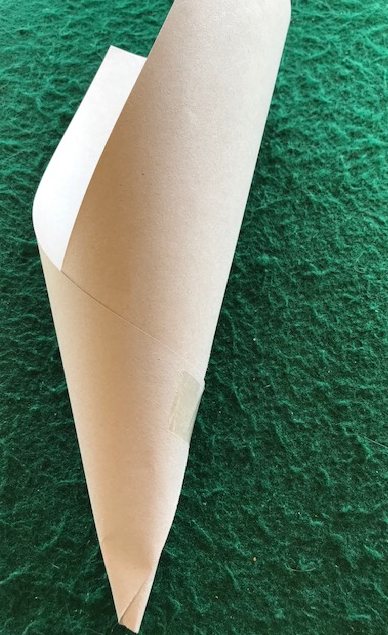 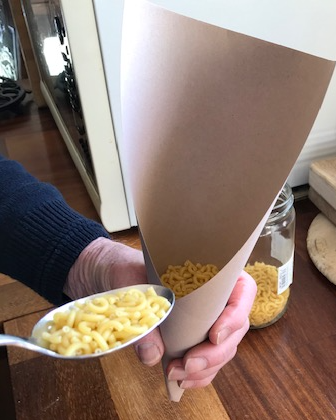 